Hva og hvorfor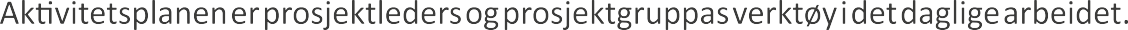 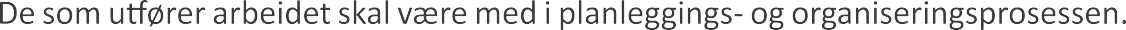 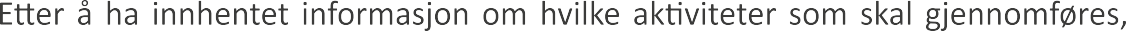 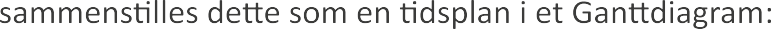 Ganttdiagram: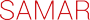 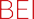 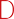 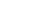 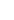 uke 6uke 7uke 8uke 9uke 10uke 11uke 12AKTIVITET6-12. feb13-19. feb20-26. feb27.feb-5mar6-12. mar13-19. mar20-26. marAktivitet 1Aktivitet 2Aktivitet 3